INVOLUNTARY REISSUE WITHOUT ADC При переписке авиабилетов без доплаты ( without ADC) , TST маска должна быть нулевой.Это значит, что следующие элементы маски TST :Fare Basis (название тарифа), величина тарифа и строка построения остаются такие же как в оригинальном билете !Важно:Base Fare меняется с F ( original fare amount) на  R ( reissue base fare amount) Поле Equivalent Fare остается пустымTaxes должны отражаться как old paid TOTAL  по билету равен нулюКомиссии не должно быть в брони при переписке в ноль.В Endorsement добавляется INVOL REROUTE/ FARE RESTRICTIONS APPLY Пример:Оригинальный билет :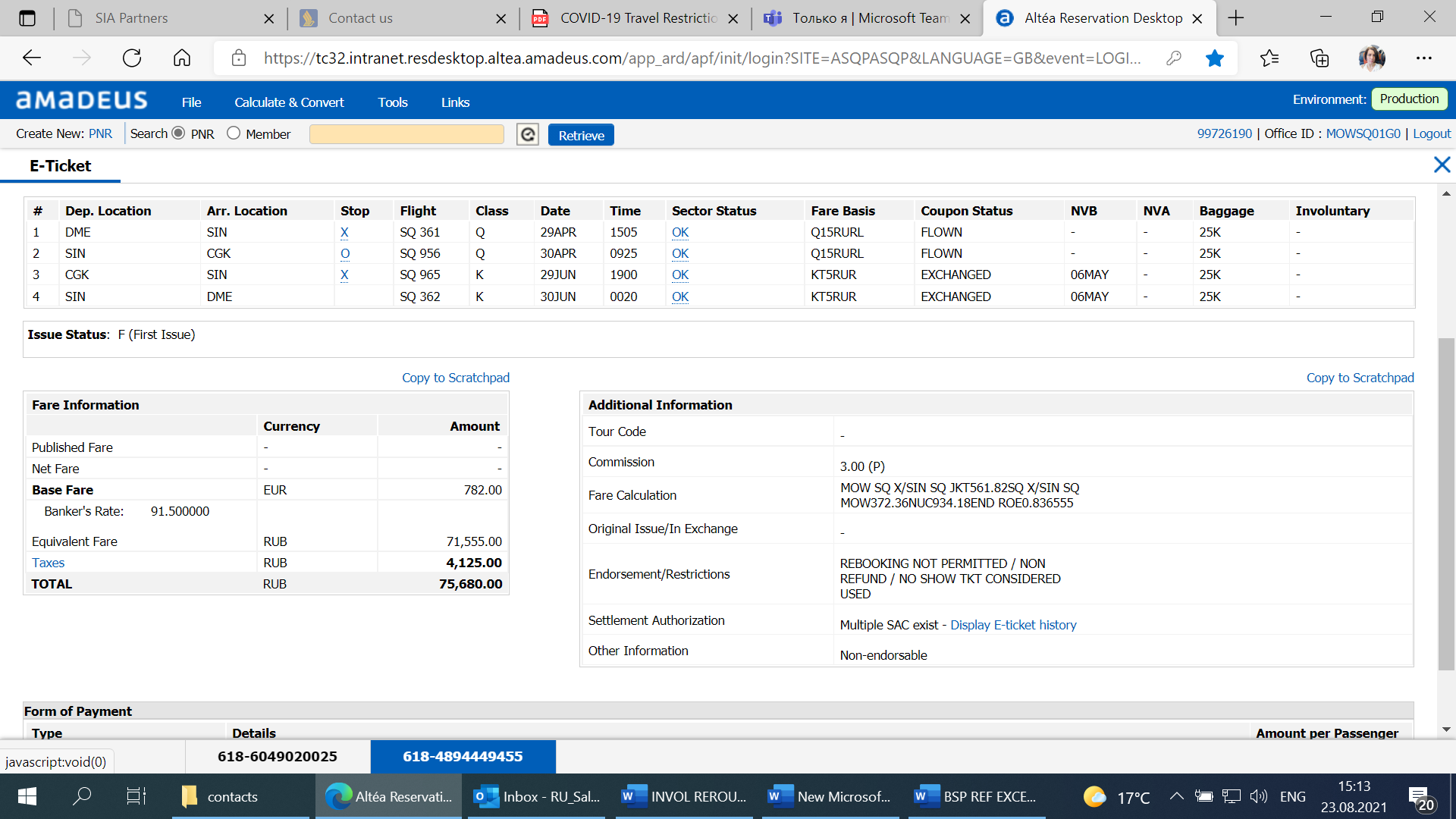 TKT-6184894449400        RCI-                     1A  LOC-QFZ9T5 OD-MOWMOW  SI-      FCPI-0   POI-MOW  DOI-27APR21  IOI-92220000   1. ADT            S I 1 ODME SQ 361   Q 29APR1505 OK Q15RURL       F              25K 2 XSIN SQ 956   Q 30APR0925 OK Q15RURL       F              25K 3 OCGK SQ 965   K 29JUN1900 OK KT5RUR        E   06MAY      25K 4 XSIN SQ 362   K 30JUN0020 OK KT5RUR        E   06MAY      25K    DMEFARE   F EUR       782.00EQUIV    RUB        71555       BSR        91.50TOTALTAX RUB         4125TOTAL    RUB        75680 /FC MOW SQ X/SIN SQ JKT561.82SQ X/SIN SQ MOW372.36NUC934.18END ROE0.836555FE REBOOKING NOT PERMITTED / NON REFUND / NO SHOW TKT CONSIDEREDtwd/taxTOTALTAX   RUB      4125TX01 RUB       851RI  TX02 RUB       827RI  TX03 RUB       559UHTX04 RUB       690SG  TX05 RUB      1198D5  Переписанный билет :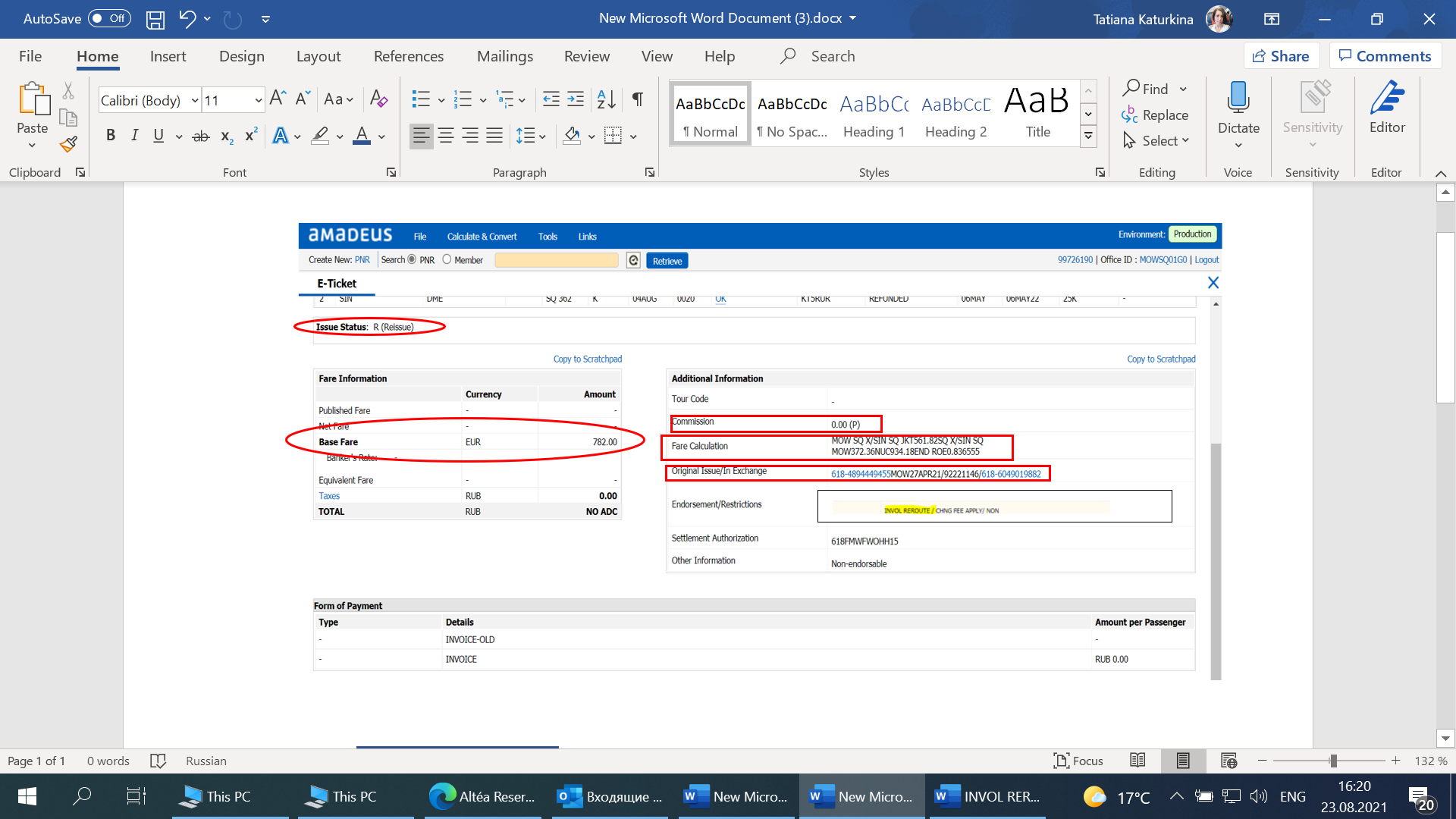 TKT-6186049020000        RCI-                     1A  LOC-QFZ9T5 OD-JKTMOW  SI-      FCPI-1   POI-MOW  DOI-02JUL21  IOI-92220000   1. ADT            S I 1 OCGK SQ 965   K 03AUG1900 OK KT5RUR        O   06MAY06MAY 25K 2 OSIN SQ 362   K 04AUG0020 OK KT5RUR        O   06MAY06MAY 25K    DMEFARE   R EUR       782.00TOTALTAX RUB            0TAXES    PDTOTAL    RUB       NO ADC /FC MOW SQ X/SIN SQ JKT561.82SQ X/SIN SQ MOW372.36NUC934.18END ROE0.836555FE INVOL REROUTE /REBOOKING NOT PERMITTED / NON REFUND / NO SHOW TKT FO 618-4894449455MOW27APR21/92221146/618-6049019882FP O/INVOICE+/INVOICENON-ENDORSABLEFOR TAX/FEE DETAILS USE TWD/TAXtwd/taxTOTALTAX   RUB         0PD01 RUB       851RI  PD02 RUB       827RI  PD03 RUB       559UHPD04 RUB       690SG  PD05 RUB      1198D5  